W którym powiecie drogi są najbezpieczniejsze? - ranking Ubea.plEksperci porównywarki Ubea.pl przeanalizowali 380 miast i powiatów pod kątem bezpieczeństwa na drodze. Jakie są wyniki pierwszego tego typu rankingu w Polsce?Zastanawiasz się, czemu ubezpieczyciel proponuje Ci tak wysokie OC? Sprawdź poziom lokalnej wypadkowości na drogach. Ubezpieczyciele zwracają bowiem dużą uwagę na liczbę wcześniejszych zdarzeń na danym terenie. Nie mamy oczywiście dostępu do baz danych zakładów ubezpieczeń. Można jednak sprawdzić wypadkowość na obszarze poszczególnych miast i powiatów przy wykorzystaniu danych GUS. Takiego zadania podjęli się eksperci porównywarki ubezpieczeniowej Ubea.pl.Rezultatem ich pracy jest pierwszy tego typu ranking wypadkowości drogowej, który obejmuje aż 380 powiatów i miast na prawach powiatu. Które z tych miejsc wypadły najlepiej, a które najgorzej pod względem bezpieczeństwa na drogach?Jak przygotowano ranking powiatów pod względem bezpieczeństwa na drogach?Ranking bezpieczeństwa na drogach przygotowany przez Ubea.pl opiera się na danych Głównego Urzędu Statystycznego z lat 2013 - 2018 (dane za 2019 r. nie są niestety jeszcze dostępne). Uwzględnienie aż 6 lat pozwoliło uzyskać bardziej miarodajne wyniki. Warto podkreślić, że dane GUS-u mówią jedynie o wypadkach drogowych, czyli zdarzeniach skutkujących uszkodzeniem ciała co najmniej jednej osoby albo jej śmiercią.Dane GUS-u zostały opublikowane w ramach następujących wskaźników:l  liczba wypadków drogowych na 100 000 osóbl  liczba śmiertelnych ofiar wypadków drogowych na 100 000 osóbl  liczba rannych osób na 100 wypadków drogowychEksperci Ubea.pl dla każdego wskaźnika obliczyli wartość przeciętną (medianę) z całego kraju, a następnie ustalili, o ile wynik każdej z badanych lokalizacji różni się od mediany. Za pozytywne odchylenie dane miasto lub powiat otrzymywało punkty dodatnie (punkt za każdy 1% odchylenia od mediany).W przypadku odchylenia negatywnego wynik punktowy był ujemny. Po wykonaniu tych obliczeń ustalono sumę punktów dotyczącą trzech wskaźników. Na tej podstawie ustalono ranking miast i powiatów - tłumaczy Andrzej Prajsnar, ekspert porównywarki ubezpieczeń Ubea.pl.Poziom bezpieczeństwa w poszczególnych miejscach bardzo się różniWyniki rankingu potwierdzają, że poziom bezpieczeństwa na drogach poszczególnych powiatów i miast na prawach powiatu jest bardzo zróżnicowany. Dobitnie świadczy o tym różnica punktowa między zwycięskim Przemyślem (+148,1 punktu) a najgorzej ocenionym powiatem piotrkowskim (-303,7 punktu). Nic dziwnego, że ubezpieczyciele, licząc składkę OC, biorą pod uwagę wypadkowość w miejscu użytkowania samochodu.Najlepsze wyniki uzyskały następujące powiaty i miasta na prawach powiatu:1. Przemyśl2. Koszalin3. Chorzów4. Siemianowice Śląskie5. Toruń6. Grudziądz7. pow. brzozowski8. Zamość9. Chełm10. Biała PodlaskaNa uwagę zasługuje bardzo dobry wynik Torunia, który jest zdecydowanie największy wśród dziesięciu wiodących miast. „Pozostałe miasta z czołówki są co najmniej dwa razy mniejsze od Torunia pod względem ludnościowym” - podkreśla Andrzej Prajsnar, ekspert Ubea.pl.Gdzie drogi są najbardziej niebezpieczne?Jeśli wziąć pod uwagę jedynie polskie metropolie, najgorzej wypadła Łódź, która zajęła dopiero 364 miejsce."Z pewnością jest to między innymi efekt położenia Łodzi na przecięciu ważnych tras komunikacyjnych. Jako że przez Łódź przebiegają między innymi ruchliwe trasy S14 i A1, miasto to stanowi ważny węzeł na drogowej mapie Polski” - komentuje Paweł Kuczyński, prezes porównywarki ubezpieczeniowej Ubea.pl.A które powiaty wypadły najgorzej? Poniżej prezentujemy 10 lokacji, które wypadły najsłabiej pod względem bezpieczeństwa na drogach:371. pow. sierpecki372. pow. wyszkowski373. miejsce - pow. kościerski374. miejsce - pow. częstochowski375. miejsce - pow. skierniewicki376. miejsce - pow. kielecki377. miejsce - pow. brzeziński378. miejsce - pow. radomszczański379. miejsce - pow. olsztyński380. miejsce - pow. piotrkowskiWszystkie wymienione powyżej powiaty łączy fakt, że przebiegają przez nie ruchliwe trasy komunikacyjne, które z pewnością generują dużą liczbę wypadków.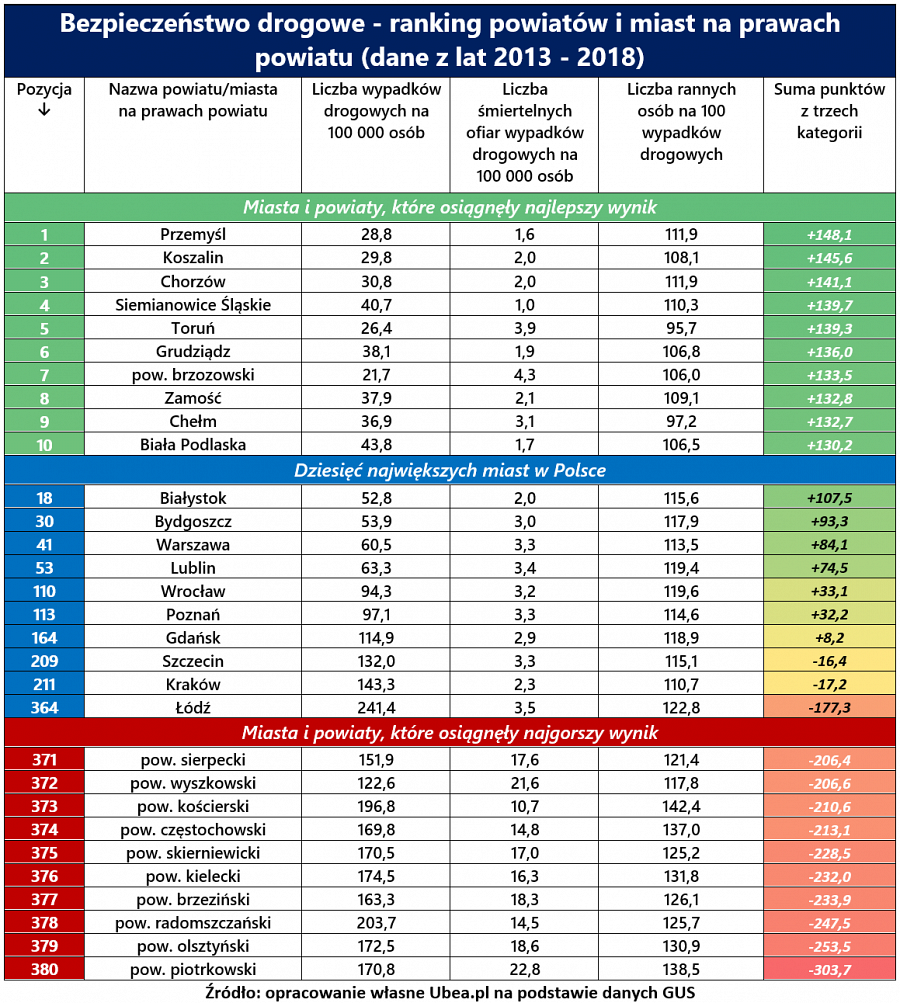 